Районный семинар по профилактике 
детского дорожно-транспортного травматизма14 октября 2022 на базе МБУ ДО ЦДТТ «Юный автомобилист» состоялся районный семинар по профилактике детского дорожно-транспортного травматизма. Участниками семинара стали заместители руководителей образовательных организаций Автозаводского района, педагоги и специалисты школ, занимающиеся вопросами формирования навыков безопасности дорожного движения среди учащихся.Организаторы семинара Управление общего образования администрации Автозаводского района и МБУ ДО «Центр детского технического творчества «Юный автомобилист» - подготовили для участников интересную и познавательную программу. Перед участниками выступили:- начальник отделения по пропаганде безопасности дорожного движения ОГИБДД УМВД России по г. Н.Новгороду Олеся Михайловна Гроздева;- начальник КДН и ЗП при администрации Автозаводского района города Нижнего Новгорода Наталья Михайловна Новикова;- заместитель директора МБУ ДО ЦДТТ «Юный автомобилист» Людмила Геннадьевна Сизикова- начальник отдела по профилактике ДДТТ ГБОУ НО «Сфера» Егор Игоревич Полосин познакомил участников семинара возможностями «Лаборатории безопасности». Своим опытом по организации работы по безопасности дорожного движения поделились заместитель директора МБОУ «Школа № 105» Светлана Александровна Смирнова по теме: «Организация работы по профилактике ДДТТ в сети интернет» и заместитель директора МБОУ «Школа № 169» Назаров Максим Сергеевич по теме: «Организация деятельности отряда ЮИД, как одна из форм организации волонтёрского движения».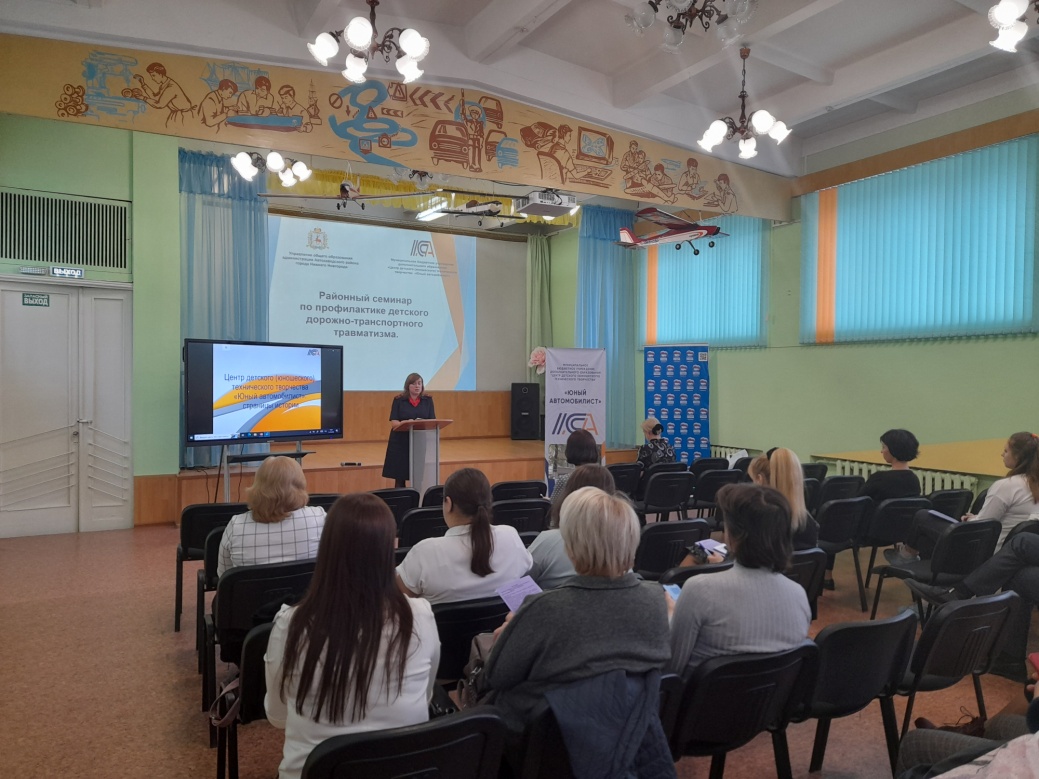 